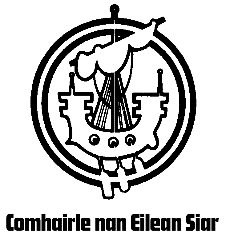 Form A: application for Heritage Grants 2023-2024Use this form for Comann Eachdraidh Membership, Accredited Museum, and 2 Star Plus Heritage Venue Awards only. Applications for Heritage Organisation Equipment Grants should be made using Form B.The deadline for the submission of this form is 31 October 2023. Completed claim forms should be returned by email toMuseumU&B@cne-siar.gov.ukSection A1: Applicant detailsSection A2: Present membershipPlease complete accurately to indicate current membership of your organisation.Section A3: Support documentationPlease ensure that copies of all documents listed below are submitted with your application.Your application will not be processed until all documentation is received.Documentation checklist: Please tick () to confirm submission, or provide reason for non-submission. Additional documentation is required for these specific grants:*Membership Heritage Grants  	**Accredited Museum  	***2 Star Plus Tourist Board AwardSection A4: Grant detailsPlease indicate which grant(s) you are applying for and the amount you are applying for from Comhairle nan Eilean Siar Description: please provide a brief account below of what you would do with a Heritage Grant.How your grant will benefit your organisationHow your grant will benefit your communityAny further relevant detailsSection A4: Grant details (continued)Have you applied to Comhairle nan Eilean Siar for any other grants in this financial year?Yes or No:	If Yes, please give details:Section A5: Organisation’s bank detailsWe are unable to process your application without these.Section A6: DeclarationI hereby apply to Comhairle nan Eilean Siar for financial assistance for the purpose stated above. I have read the Notes for Guidance for grant applications and the conditions set out there and I agree to abide by them. I agree to return all monies received from Comhairle nan Eilean Siar and not spent for the above noted purposes.Signed:					Date:                  Comhairle nan Eilean SiarDevelopment DepartmentThis page for Comhairle use onlyOfficer’s recommendation (officer approval up to £1k – Head of Service £1k-£5k)Tick ()  to indicate recommendation:Approve:….		Part approve….	Do not approve….Head of Service authorisationSigned:							Date:Administration process checklistTick ()  to indicate completion.Museum & Tasglann nan EileanLews Castle, Stornoway, Isle of Lewis HS2 0XSTelephone: 01851 822746Name of organisation claiming grantDate of formationApplicant’s title (Ms, Mr etc)Applicant’s surnameApplicant’s forenamePosition of applicant within organisationOrganisation addressOrganisation postcodeOrganisation phone numberApplicant’s home phone numberApplicant’s mobile phone numberEmail (of organisation rather than claimant)Is the organisation a Charity / Company / Scottish Charitable Incorporated Organisation? Yes / No -  plus any appropriate numberIs the organisation VAT registered? Yes / No -  plus any appropriate numberNumber of membersType of documentationSubmitted?Reason for non-submission (‘previously submitted’, ‘subgroup’ or ‘to follow’ will not be accepted)ConstitutionLatest audited accountsLatest bank statementMinutes of last Annual General MeetingNames and addresses of current committee members* Numbered list of members (further evidence may be requested)**Evidence of Accredited Museum status***Evidence of 2 Star Plus Tourist Board AwardType of grantApplied for? Tick () all that applyAmountMembership£  Accredited Museum£  2 Star Plus£  TotalTotal£  For what purpose?Amount£££££Bank nameAddressPostcodeTelephoneAccount nameAccount numberSort codeAccount signatory’s position in organisation Date receivedDate acknowledgedReference numberGrant type: capital (Yes or No)Grant type: revenue (Yes or No)Passed for recommendation to (insert name of officer)Passed for recommendation on (insert date)Amount approvedDetails of conditionsClaim by dateReason for refusalSigned byDateProcessCompleted?DateGroup notifiedFinance notifiedOfficer notifiedClaim form returnedCreditors’ referenceSpreadsheet completedSigned